Fonds de solidarité communal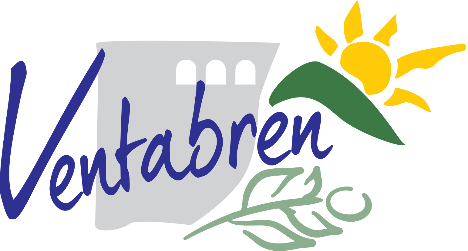 Fiche de renseignementsNom : …………………………………………………………………………………………………………………Prénom : …………………………………………………………………………………………………………………Adresse : ……………………………………………………………………………………………………………………………………………………………………………………………………………………………………………………..Raison sociale : …………………………………………………………………………………………………………………Adresse du siège social : ………………………………………………………………………………………………………………………………………………………………………………………………………………………………………..Code APE : …………………………………………………………………………………………………………………………..Numéro SIRET : ……………………………………………………………………………………………………………..Téléphone : ………………………………………………………………………………………………………………..Courriel : ………………………………………………………………………………………………………………………………Cadre réservé à l’administrationReçu le :Commentaires :